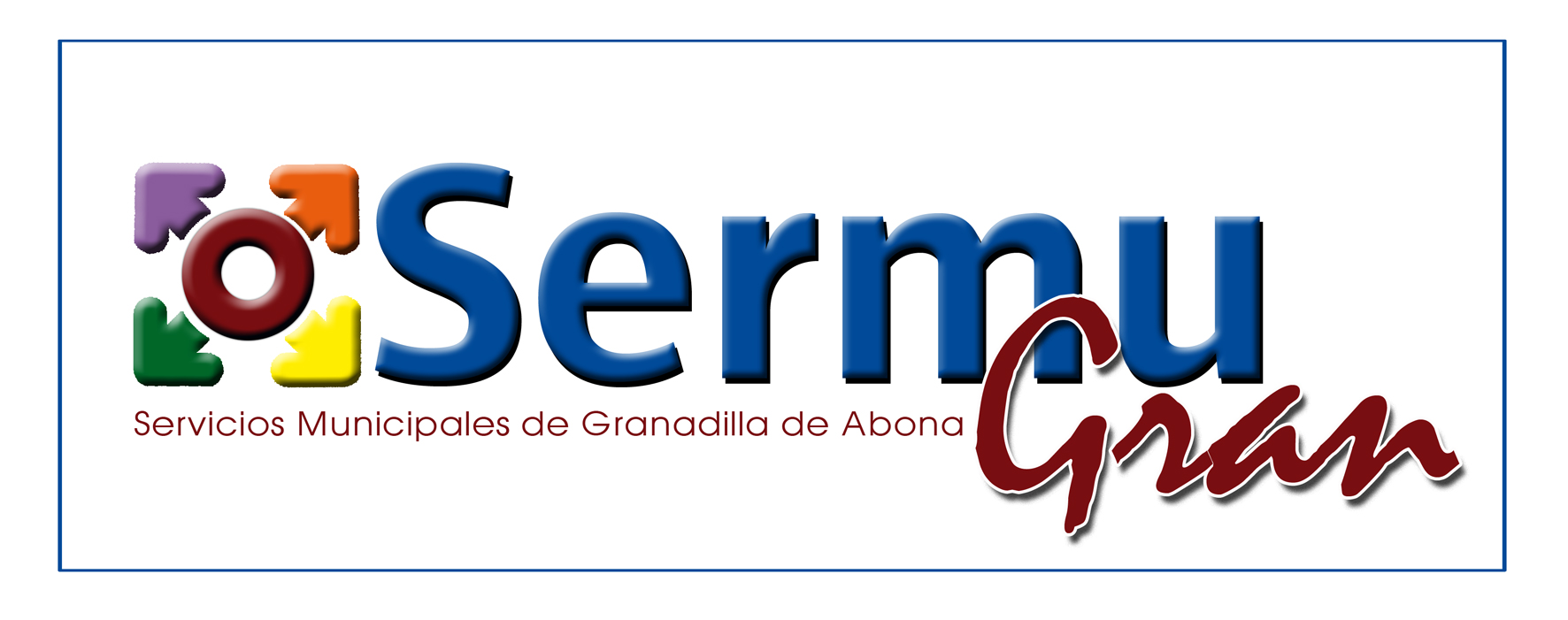 Gastos de representación asignados: Durante el ejercicio 2021 no hubieron.